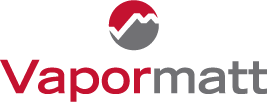 Note:  This job profile is not exhaustive and will be subject to periodic review.  It may be amended to meet the changing needs of the business.  The post-holder will be expected to participate in this process.Job ProfileJob ProfileJob ProfileJob Title:Job Title:Mechanical FitterDepartment/Location:Department/Location:Operations Reports to: Reports to: Production Supervisor Hours of work:Hours of work:40 hours per week - Mon – Fri 08.30 – 17.00 (1/2 Hr. for lunch)Summary of Position:  To work as part of a dedicated team to build mechanical systems and equipment from detailedEngineering drawings.Summary of Position:  To work as part of a dedicated team to build mechanical systems and equipment from detailedEngineering drawings.Summary of Position:  To work as part of a dedicated team to build mechanical systems and equipment from detailedEngineering drawings.Duties and Responsibilities – Machine BuildsDuties and Responsibilities – Machine BuildsDuties and Responsibilities – Machine Builds1Construction of mechanical systems and equipment to concise engineering drawings andProduction timescales.Construction of mechanical systems and equipment to concise engineering drawings andProduction timescales.2Fault-finding and diagnostics of mechanical equipment.Fault-finding and diagnostics of mechanical equipment.3To adhere to the company policies and procedures.To adhere to the company policies and procedures.4Build Control• Monitor progress of build against required delivery dates• Where necessary report on builds not up to progress and request assistance• Report component shortages• Continuously monitor part delivery and qualityBuild Control• Monitor progress of build against required delivery dates• Where necessary report on builds not up to progress and request assistance• Report component shortages• Continuously monitor part delivery and quality5Project Support•Test equipment under the supervision of the Project Engineer and recording equipment data•Supervise contract staff in line with company standards e.g. Health and Safety•Ensuring that, tools and equipment are maintained in a clean, complete and safe condition.Project Support•Test equipment under the supervision of the Project Engineer and recording equipment data•Supervise contract staff in line with company standards e.g. Health and Safety•Ensuring that, tools and equipment are maintained in a clean, complete and safe condition.6Work area cleanliness and tidinessWork area cleanliness and tidiness7Performing demonstrations, as requiredPerforming demonstrations, as required8Installation of systems and equipment at customer locations, worldwide.Installation of systems and equipment at customer locations, worldwide.9Perform installation, commissioning and service duties as required, on or off-site, international or offshorePerform installation, commissioning and service duties as required, on or off-site, international or offshorePersonal SpecificationPersonal SpecificationPersonal SpecificationPersonal SpecificationPersonal SpecificationPersonal SpecificationPersonal SpecificationPersonal SpecificationEssentialEssentialDesirableDesirableDesirableDesirableQualifications & TrainingQualifications & TrainingCity & Guilds mechanical qualification / Mechanical apprentice trained.City & Guilds mechanical qualification / Mechanical apprentice trained.ExperienceExperience• Ability to demonstrate proven experience of mechanical equipment assembly.• Fault-finding and diagnostics of mechanical equipment, both as part of a team or Individually.• Have sound knowledge of mechanical manufacturing processes.• Ability to demonstrate proven experience of mechanical equipment assembly.• Fault-finding and diagnostics of mechanical equipment, both as part of a team or Individually.• Have sound knowledge of mechanical manufacturing processes.Qualities and AttitudeQualities and Attitude• Self-motivated and able to use initiative in prioritizing tasks.• Keen to accept responsibility and accountability.• Professional manner, able to represent the company to a high standard.• Good communication skills.• Self-driven for progressive and continued learning and development.• Self-motivated and able to use initiative in prioritizing tasks.• Keen to accept responsibility and accountability.• Professional manner, able to represent the company to a high standard.• Good communication skills.• Self-driven for progressive and continued learning and development.• Ability to travel worldwide.• Full driving license.• Ability to travel worldwide.• Full driving license.• Ability to travel worldwide.• Full driving license.• Ability to travel worldwide.• Full driving license.Prepared ByPrepared ByPrepared ByPrepared ByPrepared ByPrepared ByPrepared ByPrepared ByName: Richard AustinRichard AustinRichard AustinRichard AustinDate:10/09/2017Title and/or Department:Title and/or Department:Title and/or Department:Operations Director Operations Director Operations Director Operations Director Operations Director 